Советы педагогамПроявляйте уважение к роли родителей;Поощряйте участие родителей, сочувствуйте им;Старайтесь разнообразить виды участия родителей, проявляйте гибкость и творчество;Позволяйте семьям самим решать, как они могут помогать группе наилучшим образом;Будьте терпеливыми;Делайте акцент на сильных сторонах ребенка, семьи и давайте положительное подкрепление;Поддерживайте тесные контакты;Выражайте свою признательность;Старайтесь вовлекать в совместную работу  всю семью;Поощряйте  посещаемость родительских собраний;Сохраняйте конфиденциальность!Учитесь навыкам сотрудничества.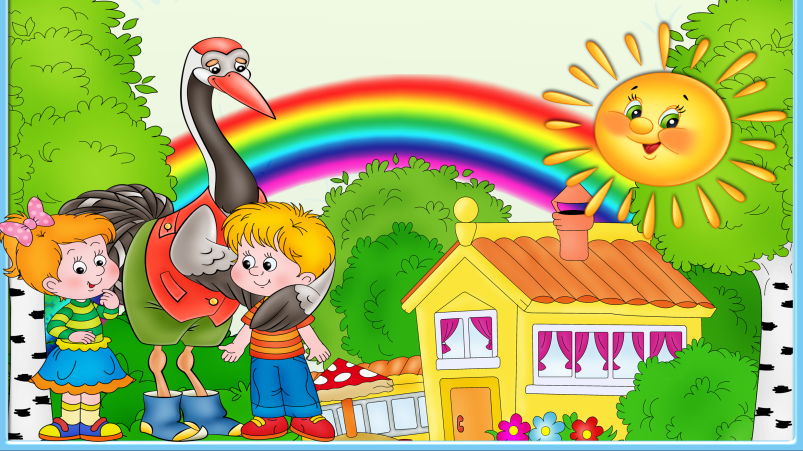 Подготовила педагог-психологВарламова Наталья Борисовна